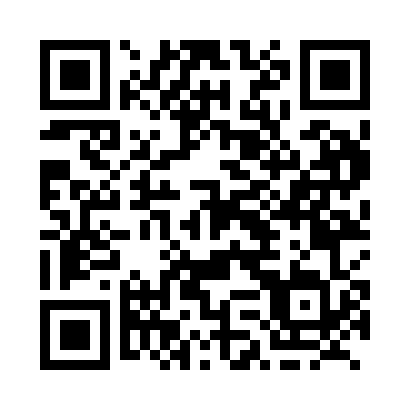 Prayer times for Winterland, Newfoundland and Labrador, CanadaMon 1 Jul 2024 - Wed 31 Jul 2024High Latitude Method: Angle Based RulePrayer Calculation Method: Islamic Society of North AmericaAsar Calculation Method: HanafiPrayer times provided by https://www.salahtimes.comDateDayFajrSunriseDhuhrAsrMaghribIsha1Mon3:185:201:156:429:1011:132Tue3:185:211:156:429:1011:133Wed3:185:211:166:429:1011:134Thu3:195:221:166:419:0911:135Fri3:195:231:166:419:0911:126Sat3:205:231:166:419:0911:127Sun3:205:241:166:419:0811:128Mon3:215:251:166:419:0811:119Tue3:225:261:176:419:0711:1010Wed3:245:271:176:409:0611:0911Thu3:265:281:176:409:0611:0712Fri3:275:291:176:409:0511:0613Sat3:295:291:176:399:0411:0514Sun3:315:301:176:399:0411:0315Mon3:325:311:176:399:0311:0216Tue3:345:321:176:389:0211:0017Wed3:365:331:186:389:0110:5818Thu3:385:351:186:379:0010:5719Fri3:395:361:186:378:5910:5520Sat3:415:371:186:368:5810:5321Sun3:435:381:186:368:5710:5122Mon3:455:391:186:358:5610:5023Tue3:475:401:186:348:5510:4824Wed3:495:411:186:348:5410:4625Thu3:515:421:186:338:5310:4426Fri3:535:441:186:328:5110:4227Sat3:555:451:186:328:5010:4028Sun3:565:461:186:318:4910:3829Mon3:585:471:186:308:4810:3630Tue4:005:481:186:298:4610:3431Wed4:025:501:186:298:4510:32